VADEMECUM RODZICAWrzesień O czym powinien pamiętać każdy rodzic przygotowujący dziecko do przekroczenia progu przedszkola?Postaraj się wcześniej z dzieckiem odwiedzić przedszkole.Mów dobrze o przedszkolu, nie mów dziecku i przy dziecku, że się boisz, ponieważ ono wyczuwa twój strach i jego lęk narasta.Co jakiś czas mów dziecku o tym, że pójdzie do przedszkola i czego może się tam spodziewać.Poszerz krąg małych i dużych znajomych przyszłego przedszkolaka.Ucz dziecko samodzielności, głównie – samodzielnego korzystania z toalety, 
ale także ubierania się i rozbierania oraz samodzielnego jedzenia.Postaraj się uczestniczyć w zajęciach adaptacyjnych organizowanych w przedszkolu 
w celu zapoznania dziecka  z nowym otoczeniem.Pamiętaj, aby do przedszkola zakładać dziecku wygodne, proste do ubrania 
i rozebrania stroje, które ułatwią dziecku zabawę i nie będą krepujące.Pamiętaj, że dziecko ma prawo płakać, w ten sposób radzi sobie ze swoimi emocjami.W pierwszych dniach postaraj się skrócić czas pobytu dziecka  w przedszkolu.Nie zabieraj dziecka do domu, gdy płacze, jego powrót następnego dnia będzie jeszcze trudniejszy.Nie obiecuj nic dziecku tylko dlatego, aby przestało płakać, bądź spokojny cierpliwy   i opanowany.Bądź słowny w składanych obietnicach, jeśli mówisz: „Przyjdę na pewno po podwieczorku” to dotrzymaj słowa.Nie dopytuj dziecka po powrocie z przedszkola jak było, jeśli ono tego nie chce, może to powodować u dziecka niepotrzebny stres.Pozwól dziecku zabrać cząstkę domu do przedszkola (np. przytulankę).Nie przedłużaj pożegnania z dzieckiem, czule go uściśnij, pocałuj i pożycz miłego dnia.      POWODZENIA W PRZEDSZKOLU!!!     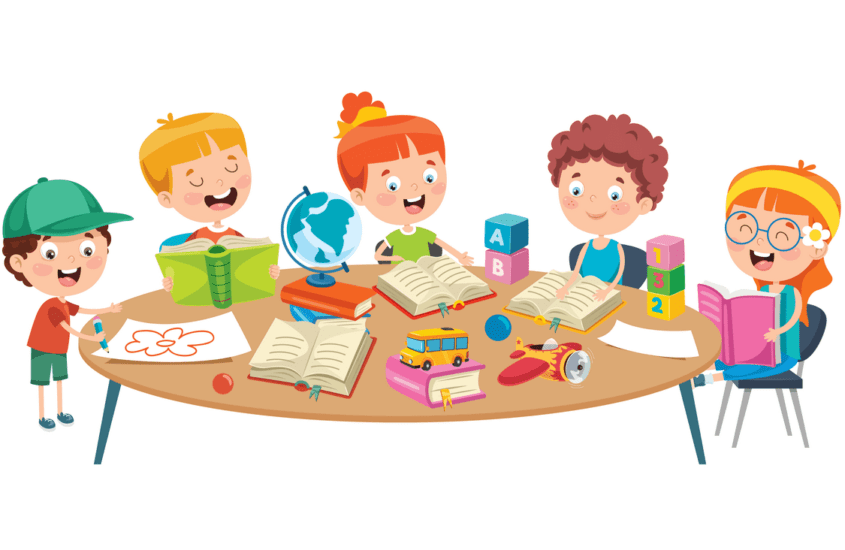 